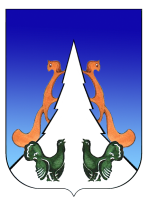 Ханты-Мансийский автономный округ – ЮграСоветский районгородское поселение АгиришА Д М И Н И С Т Р А Ц И Я628245, Ханты-Мансийский автономный округ-Югра, телефон:(34675) 41233Тюменской области, Советский районп. Агириш ул. Винницкая 16факс: (34675) 41233 						эл.адрес: agirish@sovrnhmao.ruПОСТАНОВЛЕНИЕ «29» декабря 2023 г. 							 № 344/НПАОб утверждении Положения о порядке сообщения отдельными категориями лиц о получении подарка в связи с протокольными мероприятиями, служебными командировками и другими официальными мероприятиями, участие в которых связано с исполнением ими служебных (должностных) обязанностей, сдачи и оценки подарка, реализации (выкупа) и зачисления средств, вырученных от его реализацииВ соответствии с Гражданским кодексом Российской Федерации, Федеральным законом от 02.03.2007 № 25-ФЗ "О муниципальной службе в Российской Федерации", руководствуясь постановлением Правительства Российской Федерации от 09.01.2014 
№ 10 "О порядке сообщения отдельными категориями лиц о получении подарка в связи с их должностным положением или исполнением ими служебных (должностных) обязанностей, сдачи и оценки подарка, реализации (выкупа) и зачисления средств, вырученных от его реализации", постановлением Губернатора Ханты-Мансийского автономного округа - Югры от 18.02.2014 № 15 "Об утверждении Положения о сообщении лицами, замещающими государственные должности Ханты-Мансийского автономного округа - Югры, должности государственной гражданской службы Ханты-Мансийского автономного округа - Югры, а также работниками организаций, в отношении которых Ханты-Мансийский автономный округ - Югра выступает единственным учредителем, о получении подарка в связи с их должностным положением или исполнением ими служебных (должностных) обязанностей, сдаче и оценке подарка, реализации (выкупе) и зачислении средств, вырученных от его реализации":Утвердить Положение о порядке сообщения отдельными категориями лиц о получении подарка в связи с протокольными мероприятиями, служебными командировками и другими официальными мероприятиями, участие в которых связано с исполнением ими служебных (должностных) обязанностей, сдачи и оценки подарка, реализации (выкупа) и зачисления средств, вырученных от его реализации (приложение).Признать утратившим силу постановление администрации городского поселения Агириш от 11.04.2014 года № 48 «Об утверждении Положения о сообщении лицами, замещающими муниципальные должности, должности муниципальной службы в органах местного самоуправления муниципального образования о получении подарка, в связи с их должностным положением или исполнением ими должностных обязанностей, его сдаче и оценке, реализации (выкупе) и зачислении средств,  вырученных от его реализации».Главному специалисту муниципальной службы и кадровой политики отдела по организации деятельности ознакомить лицо, замещающее муниципальную должность, муниципальных служащих, руководителя подведомственного учреждения с настоящим постановлением под роспись.Опубликовать настоящее постановление в бюллетене «Вестник городского поселения Агириш» и разместить на официальном сайте администрации городского поселения Агириш.Настоящее постановление вступает в силу с момента официального опубликования.Контроль за выполнением настоящего постановления оставляю за собой.Глава городского поселения Агириш				       И.В. ЕрмолаеваПриложение к постановлению администрации городского поселения Агириш                        
от "29" декабря 2023 г. № 344/НПАПоложение о порядке сообщения отдельными категориями лиц о получении подарка в связи с протокольными мероприятиями, служебными командировками и другими официальными мероприятиями, участие в которых связано с исполнением ими служебных (должностных) обязанностей, сдачи и оценки подарка, реализации (выкупа) и зачисления средств, вырученных от его реализации Настоящее Положение о порядке сообщения отдельными категориями лиц о получении подарка в связи с протокольными мероприятиями, служебными командировками и другими официальными мероприятиями, участие в которых связано с исполнением ими служебных (должностных) обязанностей, сдачи и оценки подарка, реализации (выкупа) и зачисления средств, вырученных от его реализации (далее Положение) определяет порядок сообщения лицами, замещающими муниципальные должности, должности муниципальной службы в администрации городского поселения Агириш, а также руководителями учреждений, в отношении которых администрация городского поселения Агириш выступает единственным учредителем (далее – соответственно, лица, замещающие муниципальные должности, должности муниципальной службы, руководители учреждений), о получении подарка в связи с протокольными мероприятиями, служебными командировками и другими официальными мероприятиями, участие в которых связано с исполнением ими служебных (должностных) обязанностей, порядок сдачи и оценки подарка, реализации (выкупа) и зачисления средств, вырученных от его реализации.Для целей настоящего Положения используются следующие понятия:подарок, полученный в связи с протокольными мероприятиями, служебными командировками и другими официальными мероприятиями - подарок, полученный лицом, замещающим муниципальную должность, должность муниципальной службы, а также руководителем учреждения от физических (юридических) лиц, которые осуществляют дарение исходя из должностного положения одаряемого или исполнения им служебных (должностных) обязанностей, за исключением канцелярских принадлежностей, которые в рамках протокольных мероприятий, служебных командировок и других официальных мероприятий предоставлены каждому участнику указанных мероприятий в целях исполнения им своих служебных (должностных) обязанностей, цветов и ценных подарков, которые вручены в качестве поощрения (награды);получение подарка в связи с протокольными мероприятиями, служебными командировками и другими официальными мероприятиями, участие в которых связано с исполнением служебных (должностных) обязанностей - получение лицом, замещающим муниципальную должность, должность муниципальной службы, а также руководителем учреждения лично или через посредника от физических (юридических) лиц подарка в рамках осуществления деятельности, предусмотренной Уставом городского поселения Агириш, должностной инструкцией, а также в связи с исполнением служебных (должностных) обязанностей в случаях, установленных Федеральными законами и иными нормативными актами, определяющими особенности правового положения и специфику профессиональной служебной и трудовой деятельности указанных лиц.Лица, замещающие муниципальные должности, должности муниципальной службы, руководитель учреждения не вправе получать подарки от физических (юридических) лиц в связи с их должностным положением или исполнением ими служебных (должностных) обязанностей, за исключением подарков, полученных в связи с протокольными мероприятиями, служебными командировками и другими официальными мероприятиями, участие в которых связано с исполнением ими служебных (должностных) обязанностей.Лица, замещающие муниципальные должности, должности муниципальной службы, руководитель учреждения обязаны в порядке, предусмотренном настоящим Положением, уведомлять обо всех случаях получения подарка в связи с протокольными мероприятиями, служебными командировками и другими официальными мероприятиями, участие в которых связано с исполнением ими служебных (должностных) обязанностей.Уведомление о получении подарка в связи с протокольными мероприятиями, служебными командировками и другими официальными мероприятиями, участие в которых связано с исполнением служебных (должностных) обязанностей (далее уведомление), составленное по форме, согласно приложению 1 к настоящему Положению, представляется не позднее 3 рабочих дней со дня получения подарка в финансово-экономический отдел администрации городского поселения Агириш, в которых лицо, замещающее муниципальную должность, должность муниципальной службы проходят муниципальную службу или осуществляет трудовую деятельность.К уведомлению прилагаются документы (при их наличии), подтверждающие стоимость подарка (кассовый чек, товарный чек, иной документ об оплате (приобретении) подарка).В случае если подарок получен во время служебной командировки, уведомление представляется не позднее 3 рабочих дней со дня возвращения лица, получившего подарок, из служебной командировки.При невозможности подачи уведомления в сроки, указанные в абзацах первом и третьем настоящего пункта, по причине, не зависящей от лица, замещающего муниципальную должность, должность муниципальной службы, руководителя учреждения, оно представляется не позднее следующего дня после её устранения.Уведомление составляется в 2 экземплярах, один из которых возвращается представившему уведомление, с отметкой о регистрации в журнале регистрации уведомлений о получении подарков (далее журнал регистрации), согласно приложению 2 к настоящему Положению, другой экземпляр направляется в комиссию по поступлению и выбытию активов администрации городского поселения Агириш, образованные в соответствии с законодательством о бухгалтерском учете (далее – комиссия). Подарок, полученный лицом, замещающим муниципальную должность, должность муниципальной службы, а также руководителем учреждения, независимо от его стоимости, сдается в комиссию, который принимает его на хранение по акту приема-передачи, согласно приложению 3 к настоящему Положению, не позднее 5 рабочих дней со дня регистрации уведомления в соответствующем журнале регистрации.До передачи подарка по акту приема-передачи ответственность в соответствии с законодательством Российской Федерации за утрату или повреждение подарка несет лицо, получившее подарок.В целях принятия к бухгалтерскому учету подарка в порядке, установленном законодательством Российской Федерации, определение его стоимости проводится на основе рыночной цены, действующей на дату принятия к учету подарка, или цены на аналогичную материальную ценность в сопоставимых условиях с привлечением при необходимости комиссии. Сведения о рыночной цене подтверждаются документально, а при невозможности документального подтверждения - экспертным путем. Подарок возвращается сдавшему его лицу по акту приема-передачи в случае, если его стоимость не превышает 3 тысячи рублей.В течение 10 рабочих дней финансово-экономический отдел администрации городского поселения Агириш обеспечивает включение в установленном порядке принятого к бухгалтерскому учету подарка, стоимость которого превышает 3 тысячи рублей, в реестр муниципального имущества муниципального образования городское поселение Агириш. Лица, замещающие муниципальные должности, должности муниципальной службы, руководитель учреждения, сдавшие подарок, могут его выкупить, направив на имя представителя нанимателя (работодателя) соответствующее заявление не позднее 2 месяцев со дня сдачи подарка.Финансово-экономический отдел в течение 3 месяцев со дня поступления заявления, указанного в пункте 11 настоящего Положения, организует оценку стоимости подарка для реализации (выкупа) и уведомляет в письменной форме лицо, подавшее заявление, о результатах оценки, после чего в течение месяца заявитель выкупает подарок по установленной в результате оценки стоимости или отказывается от выкупа.Подарок, в отношении которого не поступило заявление, указанное в пункте 11 настоящего Положения, может использоваться организацией с учетом заключения комиссии о целесообразности использования подарка для обеспечения деятельности организации.В случае нецелесообразности использования подарка принимается решение о его реализации и проведении оценки его стоимости для реализации (выкупа), осуществляемой посредством проведения торгов в порядке, предусмотренном законодательством Российской Федерации.Оценка стоимости подарка для реализации (выкупа), предусмотренная пунктами 12 и 14 настоящего Положения, осуществляется субъектами оценочной деятельности в соответствии с законодательством Российской Федерации об оценочной деятельности.В случае если подарок не выкуплен или не реализован, принимается решение о повторной реализации подарка, либо о его безвозмездной передаче на баланс благотворительной организации, либо о его уничтожении в соответствии с законодательством Российской ФедерацииСредства, вырученные от реализации (выкупа) подарка, зачисляются в доход бюджета городского поселения Агириш в порядке, установленном бюджетным законодательством Российской Федерации.Приложение 1
к Положению о порядке сообщения отдельными
категориями лиц о получении подарка в связи
с протокольными мероприятиями, служебными
командировками и другими официальными
мероприятиями, участие в которых связано
с исполнением ими служебных (должностных)
обязанностей, сдачи и оценки подарка, реализации (выкупа)
и зачисления средств, вырученных от его реализации
Финансово-экономический отдел администрации городского поселения Агириш                                от____________________________________________________________________________________                                                      (ф.и.о., занимаемая должность) Уведомление о получении подарка от "___"_________ 20__г. Извещаю о получении _________________________________________________________   (дата получения)подарка (ов) на ___________________________________________________________________ (наименование протокольного мероприятия, служебной командировки, другого официального мероприятия, место и дата проведения)Приложение: ____________________________________________________ на _____ листах.
                                                           (наименование документа)Лицо, представившее уведомление _________ _________________________ "__" ____ 20__ г.
                                                                              (подпись)          (расшифровка подписи)Лицо, принявшее уведомление _________ _________________________ "___" ______ 20__ г.
                                                                     (подпись)                (расшифровка подписи)Регистрационный номер в журнале регистрации уведомлений о получении подарков___________________________"_____" ___________ 20____ г.__________________________* Заполняется при наличии документов, подтверждающих стоимость подарка.Приложение 2
к Положению о порядке сообщения отдельными
категориями лиц о получении подарка в связи
с протокольными мероприятиями, служебными
командировками и другими официальными
мероприятиями, участие в которых связано
с исполнением ими служебных (должностных)
обязанностей, сдачи и оценки подарка, реализации (выкупа)
и зачисления средств, вырученных от его реализации
ЖУРНАЛ регистрации уведомлений о получении подарков_________________* Графа 8 заполняется при наличии документов, подтверждающих стоимость подарка.** Графа 9 заполняется при принятии подарка на ответственное хранение.Приложение 3
к Положению о порядке сообщения отдельными
категориями лиц о получении подарка в связи
с протокольными мероприятиями, служебными
командировками и другими официальными
мероприятиями, участие в которых связано
с исполнением ими служебных (должностных)
обязанностей, сдачи и оценки подарка, реализации (выкупа)
и зачисления средств, вырученных от его реализации
Акт приема-передачи подарка № ________ "____" ___________ 20 ___ г.Мы, нижеподписавшиеся, составили настоящий акт о том, что
_________________________________________________________________________________
                                                               (Ф.И.О., занимаемая должность)сдал (принял) _____________________________________________________________________
(Ф.И.О. ответственного лица, занимаемая должность)принял (передал) подарок:Принял (передал)                                                                             Сдал (принял)________ ____________________                                      _________ _____________________
(подпись)     (расшифровка подписи)                                                            (подпись)    (расшифровка подписи)Принято к учету __________________________________________________________________
                                        (наименование структурного подразделения муниципального органа или учреждения)Исполнитель ____________ ___________________ "_____" ____________ 20__ г.
                                     (подпись)         (расшифровка подписи)_____________* Заполняется при наличии документов, подтверждающих стоимость предметов№п/пНаименование подаркаХарактеристика подарка, его описаниеКоличествопредметов(шт.)Стоимость(рублей)*ИтогоИтогоИтогоУведомлениеУведомлениеФ.И.О., замещаемая должностьДата и обстоятельства даренияХарактеристика подаркаХарактеристика подаркаХарактеристика подаркаХарактеристика подаркаМестохранения**номердатаФ.И.О., замещаемая должностьДата и обстоятельства дарениянаименованиеописаниеколичествопредметовстоимость *Местохранения**123456789№п/пНаименование подаркаХарактеристика подарка, его описаниеКоличествопредметов(шт.)Стоимость(руб.) *ИтогоИтогоИтого